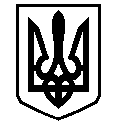 У К Р А Ї Н АВАСИЛІВСЬКА МІСЬКА РАДАЗАПОРІЗЬКОЇ ОБЛАСТІсьомого скликаннясорок шоста (позачергова)  сесіяР  І  Ш  Е  Н  Н  Я17  вересня  2019                                                                                                             № 10Про надання дозволу на розробку проекту землеустрою щодо відведення земельної ділянки для розміщення та обслуговування частини  комплексу будівель в м. Василівка, вул. Московська 48 Губській С.П.	Керуючись ст. 26 Закону України «Про місцеве самоврядування в Україні»,   ст.ст.12,123  Земельного кодексу України, Законами України «Про землеустрій», «Про державний земельний кадастр», «Про внесення змін до деяких законодавчих актів України щодо розмежування земель державної та комунальної власності», розглянувши заяву Губської Світлани Петрівни, що мешкає в м. Токмак, вул. Гоголя 77/44, про надання їй  дозволу на розробку проекту землеустрою щодо відведення земельної ділянки для розміщення та обслуговування частини комплексу будівель в м. Василівка, вул. Московська 48, договір купівлі-продажу від 04 липня 2006 року, посвідчений приватним нотаріусом Василівського районного нотаріального округу та зареєстрований в реєстрі правочинів 04 липня  2006 року за № 1411710, враховуючи те, що відповідно до плану зонування земельна ділянка відноситься до виробничої зони,  Василівська міська рада  В И Р І ШИ Л А :	1.Надати Губській Світлані Петрівні дозвіл на розробку проекту землеустрою щодо відведення земельної ділянки із земель промисловості, транспорту, зв’язку, енергетики, оборони та іншого призначення  орієнтовною площею 0,0700 га  для розміщення та обслуговування частини комплексу будівель (згідно КВЦПЗ 11.02-для розміщення та експлуатації основних, підсобних, допоміжних будівель та споруд підприємств переробної, машинобудівної та іншої промисловості) в м. Василівка, вул. Московська 48.	2. Зобов’язати Губську Світлану Петрівну в шестимісячний термін замовити та подати на затвердження проект землеустрою щодо відведення земельної ділянки зазначеної в пункті 1 цього рішення.	3. Контроль за виконанням цього рішення покласти на постійну комісію міської ради з питань земельних відносин та земельного кадастру, благоустрою міста та забезпечення екологічної безпеки життєдіяльності населення.Міський голова                                                                                                     Л.М. Цибульняк